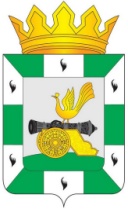 АДМИНИСТРАЦИЯ МУНИЦИПАЛЬНОГО ОБРАЗОВАНИЯ«СМОЛЕНСКИЙ РАЙОН» СМОЛЕНСКОЙ ОБЛАСТИП О С Т А Н О В Л Е Н И Еот __________ № ____________Об утверждении Положения о порядке финансирования муниципальной или иной службы членов казачьих обществ в муниципальном образовании «Смоленский район» Смоленской области	В соответствии с Федеральным законом от 5 декабря 2005 года № 154-ФЗ     «О государственной службе российского казачества» АДМИНИСТРАЦИЯ МУНИЦИПАЛЬНОГО ОБРАЗОВАНИЯ «СМОЛЕНСКИЙ РАЙОН» СМОЛЕНСКОЙ ОБЛАСТИ ПОСТАНОВЛЯЕТ:Утвердить прилагаемое Положение о порядке финансирования муниципальной или иной службы членов казачьих обществ в муниципальном образовании «Смоленский район» Смоленской области.Управлению по организационной работе, муниципальной службе и кадрам, информационно-аналитическому обеспечению Администрации муниципального образования «Смоленский район» Смоленской области         (Д.В. Лыгина) обеспечить размещение настоящего постановления на официальном сайте Администрации муниципального образования «Смоленский район» Смоленской области в сети «Интернет».Постановление вступает в силу со дня его официального опубликования.Глава муниципального образования«Смоленский район» Смоленской области                              О.Н. ПавлюченковаУТВЕРЖДЕНОпостановлением Администрации муниципального образования «Смоленский район» Смоленской областиот ____________ № _________ПОЛОЖЕНИЕо порядке финансирования муниципальной или иной службычленов казачьих обществ в муниципальном образовании «Смоленский район» Смоленской области1. Настоящее Положение разработано в соответствии с Федеральным законом от 5 декабря 2005 года № 154-ФЗ «О государственной службе российского казачества» в целях установления порядка финансирования муниципальной или иной службы членов хуторских, станичных, городских, районных (юртовых), окружных (отдельских) казачьих обществ (далее – казачьи общества) в муниципальном образовании «Смоленский район» Смоленской области.2. Финансирование расходов, связанных с муниципальной или иной службой членов казачьих обществ осуществляется за счет средств бюджета муниципального образования «Смоленский район» Смоленской области (далее - местный бюджет).3. Финансирование муниципальной или иной службы членов казачьих обществ осуществляется в соответствии с требованиями действующего законодательства на основании договоров (соглашений), заключенных Администрацией муниципального образования «Смоленский район» Смоленской области (далее – Администрация) с казачьими обществами (далее – договор) при условии, что казачьи общества внесены в государственный реестр казачьих обществ в Российской Федерации и зарегистрированы на территории Смоленской области. 4. В договоре определяется порядок финансового обеспечения расходных обязательств, связанных с оказанием членами казачьих обществ содействия органам местного самоуправления муниципального образования «Смоленский район» Смоленской области в осуществлении установленных задач и функций.5. Финансовое обеспечение расходных обязательств, связанных с реализацией договоров осуществляется в установленном порядке в пределах ассигнований местного бюджета, предусмотренных на обеспечение деятельности Администрации на соответствующий финансовый год. 